06011 Най-добрият ден!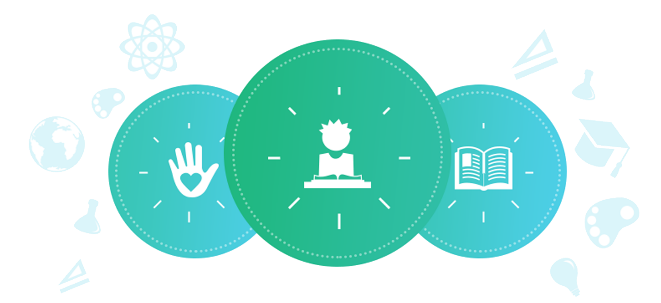 Клас: 6 тиУчениците разсъждават как обичайно прекарват един почивен ден. Те планират как да го прекарат, като заменят обичайните рутинни задачи с дейности в нечия подкрепа и благотворителни проекти.  Разглеждат ползите и „цената на избора“, свързани с  това да пожертваш свободното си време в името на общото благо/ на другите.  ПродължителностДве занятия по  40 минутиЦелиУчениците ще:Дефинират смисъла на понятието и представата за  „труд в полза за някой друг“.Се научат да мислят, че е възможно свободното  време  и идеи да бъдат дарени;Изследват „цената на избора“ и предизвикателството на личната саможертва.Материали екземпляр от Приложение 1 „Един обичаен почивен ден“ за всеки ученик; екземпляри за учениците от Приложение 2 -  Таблица „Най-добрият ден е дареният за някого“ цветни лепящи се листчета ножица, лепилоинтернет и компютър 4 цвята маркери и четири листа хартия за плакат или флипчарт с един от следните въпроси, написан върху всеки лист:Какво може да ви мотивира да дарите от времето, уменията или средствата си в полза на останалите или за някаква кауза?Има ли конфликт между проявите на благотворителност и личните интереси? Обяснете защо€Защо даряването в полза на някой друг/за обществена кауза е важна?Учениците от 6. клас имат ли силата да променят света? Как?Библиография: Видео от телевизия BIT: http://www.bitelevision.com/mlad-dobrovolets-iska-da-sazdade-biblioteka-na-kolela/Инструкции: Насочващи дейности: Урок № 1 Помолете учениците да споделят обичайните начини, по които прекарват времето в почивните си дни.  Запишете отговорите им на дъската.Раздайте на учениците екземпляри от приложението „Един обичаен почивен ден“. Дайте инструкции на учениците да планират един „почивен“ ден, като го запълнят с обичайните или желаните дейности, които биха избрали за удоволствие и за приятно прекарване на времето. Не забравяйте да подчертаете, че въпреки че много от дейностите не продължават точно един час, за целите на урока дейностите ще се спазват времето от един час. Ако учениците изберат да се занимават с нещо по-дълго от час, могат да си отделят два часа от времето си за тази дейност, но не могат да разделят един час на по-малки части, за да поберат повече от една дейност.Помолете да си помислят приблизително каква част от деня си те прекарват сами и колко от времето си споделят с други хора в общи занимания. Обсъдете с тях колко време е полезно да споделят с друг и колко време трябва да им остане като лично. Попитайте дали някой от тях е включил в таблицата си дейност, която предполага безкористно даряване от времето, уменията и/или средствата си в полза на някой друг или за общото благо.Помолете учениците да си помислят защо някой би искал да „дари“ време за общото благо/ за друг/за избрана от него кауза, вместо да го вземе за себе си. Помислете заедно с децата и предложете списък с възможни  мотиви някой да помага на другите и на избрани каузи. Възможни отговори: лично удовлетворение, така прави мама/някой приятел, гледах филм за „Предай нататък“ , добрината, имам нужда от нови приятели и познанства и т.н Гледайте видеото от библиографията: http://www.bitelevision.com/mlad-dobrovolets-iska-da-sazdade-biblioteka-na-kolela/Коментирайте защо Александър Караджов – героят на клипа се занимава с този свой благотворителен проект? Какво прави? Какви са мотивите му? Запишете отговорите на децата на дъската или на флипчарта. Попитайте учениците как ще се почувстват, ако трябва да зачеркнат някоя дейност от свободния си ден, за да отделят време за „даряване“. От какво в списъка си биха били готови сравнително лесно да се откажат? От какво ще бъде трудно да се откажат?Урок № 2 Покажете екземпляри от Приложение 2  - Таблица „Най-добрият ден е дареният за някого“ Обяснете на учениците, че това са алтернативни начини за прекарване на „свободното“ време. Всички тези дейности са прояви на дарителство в полза на другите. (Ако е необходимо, направете преглед на определението за благотворителност/филантропия и общо благо).  Припомнете им мотивите от предишния урок – защо хората и те самите биха дарили – време, пари, идеи, труд. Кажете на учениците, че имате таблица с отделните възможни благотворителни дейности,  които да замените за час от „Обичайния почивен ден“ на учениците. Попитайте учениците кой би желал да замени час от графика си, за да изпълни първата благотворителна дейност от списъка. Учениците, които доброволно изберат, могат да отрежат от таблицата избраната дейност и да я залепят в таблицата си върху дейността, от която са склонни да се откажат („цената на избора им“). Преминете към следващата дейност на листа и следвайте същата процедура. (Подгответе повече на брой таблици за изрязване, за да могат учениците, проявяващи желание, да се включат, особено ако желаят да участват в дейност, която техен приятел вече е избрал.  Дискутирайте всяка дейност и помолете учениците да направят своя избор. Обсъдете значението на „цена на избора“. Когато те изберат да добавят благотворителна инициатива към деня си, дейността, която са пожертвали, е „цената на избора“ да дарят време за общото благо/за другите. Когато правим избор, ние се отказваме от някаква възможност. Когато изберем да се проявим като дарители, жертваме от личното си време, понякога и средства. Учениците трябва да осъзнаят, че даряването има лична цена, но тя си заслужава.На този етап учениците може и да не разбират колко важно и забавно е да се дарява време, труд и т.н за другите. Обсъдете ползите за самите ученици и за каузата от техните лични жертви. Попитайте какво удовлетворение би им донесло това? Запишете отговорите на дъската. Разделете класа на четири групи. Покажете плакатите с по един въпрос върху всеки от тях (вж. Материалите). Раздайте на всяка група маркер с различен цвят. Обяснете им, че ще ги помолите да отидат при плаката и да напишат отговора си на въпроса или твърдението. Ще имат около 5  минути да обсъдят и 1 минута да запишат отговора си. Всяка от групите ще остане при плаката, докато целият клас не получи сигнал да премине към следващия плакат.  (С други думи, всички групи ще преминават към всеки следващ плакат).Отделете си няколко минути, за да обсъдите и обобщите отговорите на всеки плакат. Приложение 1Един обичаен почивен денПриложение 2Таблица „Най-добрият ден е дареният за някого“ Приложение 3Въпроси на плакатите/листоветеКакво може да ви мотивира да дарите от времето, уменията или средствата си в полза на останалите/ за дадена кауза? Има ли конфликт между проявите на благотворителност и личните интереси и желания? Обяснете.Защо филантропията, т.е. даряването в полза на някой друг или на общото благо, е важна?Учениците от 6-ти клас как могат да променят живота на някого и света наоколо ? Задачата ви е да планирате графика на един предстоящ почивен ден. За всяка включена дейност ще планирате по един час от времето ви. Ако планирате да се занимавате с дейност, която отнема повече от 1 час, можете да я повторите в допълнителен прозорец. Напр. кино с приятели ще отнеме 2 часа.16 ч.9 ч.17 ч.10 ч.18 ч.11 ч.19 ч.12 ч.20 ч.13 ч.21 ч.14 ч.22 ч.15 ч.23 ч.1 час почистване на близката до вас градинка/място пред блока/ входа ви.1 час четене на малко дете.1 час доброволно гледане на дете – ако е приложимо1 час подготовка на вечеря в помощ на членове на семейството или приятели.1 час домашна работа с цел даряване на възнаграждението си за благотворителност.Предхождано е от преговори с вашите родители да заплатят дребна сума – 2 лв, за извършена от вас домашна работа  изберете работата, която ще извършите. 1 час прекарано време с възрастен човек в четене на книга или обяснение как се работи на компютър1 час осъществяване на контакт с компания във връзка с корпоративната политика за околната среда.1 час грижа за животни – в  организация за закрила на животните.1 час участие в някакво благотворително събитие – поход, маратон, базар, и т.н1 час помагане на съседа да почисти дома си, снега или поляната си.1 час за преглеждане на гардероба, библиотеката, място за игра  и т.н за запазени дрехи,  книги,  играчки, които бихте дарили на някого. Помислете за кого.1 час писане на есе по тема, която ви вълнува, и която засяга проблем, който мислите, че бихте решили поне отчасти  – напр. как да помогнем на децата – бежанци, на възрастния човек в градинката до училището, на детето, което няма родители и т.н. Допълнете списъка с ваши идеи и предложения и ги сложете в празните квадрати.